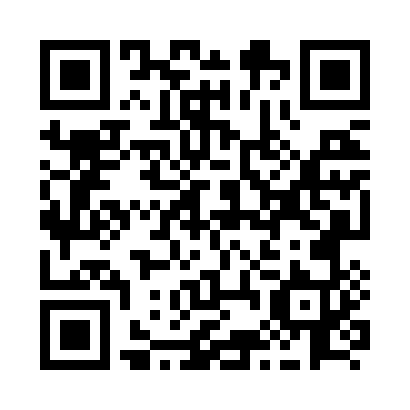 Prayer times for Sagehill, Saskatchewan, CanadaMon 1 Jul 2024 - Wed 31 Jul 2024High Latitude Method: Angle Based RulePrayer Calculation Method: Islamic Society of North AmericaAsar Calculation Method: HanafiPrayer times provided by https://www.salahtimes.comDateDayFajrSunriseDhuhrAsrMaghribIsha1Mon2:574:461:076:459:2811:172Tue2:574:471:076:459:2711:173Wed2:584:481:076:459:2711:174Thu2:584:491:086:449:2611:175Fri2:594:501:086:449:2611:176Sat2:594:511:086:449:2511:167Sun3:004:521:086:449:2411:168Mon3:004:531:086:439:2411:169Tue3:014:541:086:439:2311:1610Wed3:024:551:096:439:2211:1511Thu3:024:561:096:429:2111:1512Fri3:034:571:096:429:2011:1413Sat3:034:581:096:419:1911:1414Sun3:044:591:096:419:1811:1315Mon3:055:011:096:409:1711:1316Tue3:055:021:096:409:1611:1217Wed3:065:031:096:399:1511:1218Thu3:075:041:096:399:1411:1119Fri3:075:061:096:389:1211:1120Sat3:085:071:106:379:1111:1021Sun3:095:091:106:379:1011:1022Mon3:105:101:106:369:0911:0923Tue3:105:111:106:359:0711:0824Wed3:115:131:106:349:0611:0725Thu3:125:141:106:339:0411:0726Fri3:135:161:106:339:0311:0627Sat3:135:171:106:329:0111:0528Sun3:145:191:106:319:0011:0429Mon3:155:201:106:308:5811:0430Tue3:155:221:096:298:5611:0331Wed3:165:231:096:288:5511:02